North Yorkshire CCG Governing Body 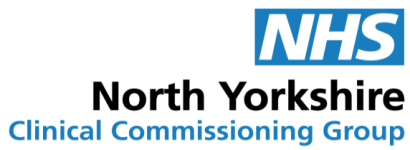 Decisions: 25 June 2020NHS North Yorkshire CCG is committed to openness and transparency and ordinarily, Governing Body meetings are held in public. However, due to the ongoing situation with COVID-19 (coronavirus), NHS England has granted NHS organisations special dispensation not to hold meetings in public at this current time. NHS NY CCG is holding meetings using video conferencing facilities and is looking at ways for residents to have the opportunity to be involved in those meetings that are ordinarily held in public. In the meantime, we are publishing all decisions within 24 hours of Governing Body meetings taking place. Full minutes will be published at the next Governing Body meeting. We appreciate people's patience and understanding at this difficult time. Please contact us if you have any queries or concerns via email to nyccg.enquiries@nhs.net or telephone 01423 799300.Item No.ItemRecommendationDecision by Governing Body3.1NY CCG Governing Body Minutes – 30 April 2020To approve the minutes from 
30 April 2020Approved7.1Communications and Engagement StrategyTo approve the Communications and Engagement StrategyApproved7.2Risk Management StrategyTo approve the Risk Management StrategyApproved7.3Catterick Outline Business CaseTo approve the Catterick Outline Business Case.Approved8.1NY CCG Conflicts of Interest PolicyTo approve the NY CCG Conflicts of Interest Policy.Approved8.2NY CCG Standards of Business PolicyTo approve the NY CCG Standards of Business Policy.Approved8.3West Yorkshire and Harrogate Memorandum of Understanding for Collaborative CommissioningTo note the revised West Yorkshire and Harrogate Memorandum of Understanding for Collaborative Commissioning (‘the MoU’) and Joint Committee work plan.To adopted the principles of collaboration set out in Paragraph 3.1 of the MoU and to seek the objectives set out in Paragraph 4.1 and at Schedule 7.To agree to become an Associate member of the WY&H Joint Committee of CCGs on the terms set out in Paragraph 6 of this report.To authorised the Accountable Officer to sign the MoU to signify its commitment to the objectives, principles, values and behaviours set out therein.All Agreed and Approved8.4Northern CCG Joint Committee Terms of ReferenceTo approve the revised ToR for final ratification at the next meeting of the Joint Committee.To approve for the Accountable Officer to make any minor amendments to the terms of reference, as required subject to feedback from the other CCG Governing Bodies.Approved.11.0Resolution to Close the meeting and to hold a Private Meeting of the Governing BodyTo approve the following resolution:That the press and public be excluded from the remainder of the meeting on the grounds that publicity would be prejudicial to the public interest by reason of the confidential nature of the business to be transacted.Approved